                                                                             ПРОЕКТ                     	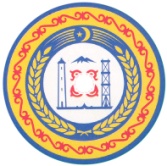 АДМИНИСТРАЦИЯ НОЖАЙ-ЮРТОВСКОГО МУНИЦИПАЛЬНОГО РАЙОНА ЧЕЧЕНСКОЙ РЕСПУБЛИКИ  366220, ЧР, Ножай-Юртовский район, с. Ножай-Юрт, ул. А.Кадырова , 6 nojayurt@mail.ru.т/ф 8 (87148) 2-22-57ПОСТАНОВЛЕНИЕ«__»________ 2017 г.                  с. Ножай-Юрт                                      № ____Об утверждении Порядка формирования, утверждения и ведения планов закупок товаров, работ, услуг для обеспечения муниципальных нуждВ соответствии с частью 5 статьи 17 Федерального закона                               от 5 апреля 2013 года № 44-ФЗ «О контрактной системе в сфере закупок товаров, работ, услуг для обеспечения государственных и муниципальных нужд», на основании постановления Правительства Российской Федерации от 21 ноября 2013 года № 1043 «О требованиях к формированию, утверждению и ведению планов закупок товаров, работ, услуг для обеспечения нужд субъекта Российской Федерации и муниципальных нужд, а также требованиях к форме планов закупок товаров, работ, услуг»                              ПОСТАНОВЛЯЮ:1. Утвердить прилагаемый Порядок формирования, утверждения и ведения планов закупок товаров, работ, услуг для обеспечения муниципальных нужд.2. Контроль за выполнением настоящего постановления возложить на заместителя главы администрации Х. Д. Мамадиев. 3.  Настоящее постановление подлежит официальному опубликованию и обнародованию и вступает в силу со дня его подписания.Глава администрации                                                                           Ножай-Юртовского муниципального района                               А. Г. МузуруевУтвержден постановлением администрации Ножай-Юртовского муниципального районаот«___» ________2017 г. № ______Порядокформирования, утверждения и ведения планов закупок товаров, работ, услуг для обеспечения муниципальных нужд1. Настоящий порядок устанавливает правила формирования, утверждения и ведения планов закупок товаров, работ, услуг (далее - закупки) для обеспечения муниципальных нужд в соответствии с Федеральным законом от 05 апреля 2013 года № 44-ФЗ «О контрактной системе в сфере закупок товаров, работ, услуг для обеспечения государственных и муниципальных нужд» (далее - Федеральный закон о контрактной системе) и с учетом требований к формированию, утверждению и ведению планов закупок товаров, работ, услуг для обеспечения муниципальных нужд, утвержденных постановлением Правительства Российской Федерации от 21 ноября 2013 года №1043.2. Порядок формирования, утверждения и ведения планов закупок для обеспечения муниципальных нужд в течение 3 дней со дня его утверждения подлежит размещению в единой информационной системе, а до ввода ее в эксплуатацию - на официальном сайте Российской Федерации в информационно-телекоммуникационной сети «Интернет» для размещения информации о размещении заказов на поставки товаров, выполнение работ, оказание услуг (www.zakupki.gov.ru).3. Планы закупок формируются и утверждаются в течение 10 рабочих дней:а) муниципальными заказчиками, действующими от имени муниципального образования (далее - муниципальные заказчики), после доведения до соответствующего муниципального заказчика объема прав в денежном выражении на принятие и (или) исполнение обязательств в соответствии с бюджетным законодательством Российской Федерации;б) муниципальными бюджетными учреждениями, за исключением закупок, осуществляемых в соответствии с частями 2 и 6 статьи 15 Федерального закона о контрактной системе, после утверждения планов финансово-хозяйственной деятельности;в) муниципальными автономными учреждениями, муниципальными унитарными предприятиями в случае, предусмотренном частью 4 статьи 15 Федерального закона о контрактной системе, после заключения соглашений о предоставлении субсидий на осуществление капитальных вложений в объекты капитального строительства муниципальной собственности или приобретение объектов недвижимого имущества в муниципальную собственность (далее - субсидии). При этом в план закупок включаются только закупки, которые планируется осуществлять за счет субсидий.г) муниципальными бюджетными, муниципальными автономными учреждениями, муниципальными унитарными предприятиями, осуществляющими полномочия на осуществление закупок в пределах переданных им органами местного самоуправления полномочий, в случаях, предусмотренных частью 6 статьи 15 Федерального закона о контрактной системе, со дня доведения до соответствующего юридического лица объема прав в денежном выражении на принятие и (или) исполнение обязательств в соответствии с бюджетным законодательством Российской Федерации.4. Планы закупок для обеспечения муниципальных нужд формируются лицами, указанными в пункте 3 настоящего документа, на очередной финансовый год и плановый период в сроки, установленные администрацией Ножай-Юртовского муниципального района, с учетом следующих положений:а) муниципальные заказчики в сроки, установленные главными распорядителями средств бюджета муниципального образования Ножай-Юртовский район, но не позднее сроков, установленных администрацией Ножай-Юртовского муниципального района, формируют планы закупок, исходя из целей осуществления закупок, определенных с учетом положений статьи 13 Федерального закона о контрактной системе, и представляют их не позднее 1 августа текущего года главным распорядителям средств бюджета муниципального образования Ножай-Юртовский район для формирования на их основании в соответствии с бюджетным законодательством Российской Федерации обоснований бюджетных ассигнований на осуществление закупок:- корректируют при необходимости по согласованию с главными распорядителями средств бюджета планы закупок в процессе составления проекта решения о бюджете;- при необходимости уточняют сформированные планы закупок, после их уточнения и доведения до муниципального заказчика объема прав в денежном выражении на принятие и (или) исполнение обязательств в соответствии с бюджетным законодательством Российской Федерации утверждают сформированные планы закупок и уведомляют об этом главного распорядителя средств бюджета.б) муниципальные бюджетные учреждения, указанные в подпункте «б» пункта 3 настоящего Порядка, в сроки, установленные органами, осуществляющими функции и полномочия учредителя, не позднее сроков, установленных администрацией Ножай-Юртовского муниципального района:- формируют планы закупок, исходя из целей осуществления закупок, определенных с учетом положений статьи 13 Федерального закона о контрактной системе, при планировании в соответствии с законодательством Российской Федерации их финансово-хозяйственной деятельности и представляют их не позднее 1 июля текущего года органам, осуществляющим функции и полномочия их учредителя, для формирования на их основании в соответствии с бюджетным законодательством Российской Федерации обоснований бюджетных ассигнований на осуществление закупок;- корректируют при необходимости по согласованию с органами, осуществляющими функции и полномочия их учредителя, планы закупок в процессе составления проекта решения о бюджете муниципального образования Ножай-Юртовского района;- при необходимости уточняют планы закупок, после их уточнения и утверждения планов финансово-хозяйственной деятельности утверждают сформированные планы закупок и уведомляют об этом орган, осуществляющий функции и полномочия их учредителя.в) юридические лица, указанные в подпункте «в» пункта 3 настоящего Порядка:- формируют планы закупок после принятия решений (согласования проектов решений) об осуществлении капитальных вложений в объекты капитального строительства муниципальной собственности или о приобретении объектов недвижимого имущества в муниципальную собственность за счет субсидий, принятых в порядке, установленном муниципальными правовыми актами;- уточняют при необходимости планы закупок, после их уточнения и заключения соглашений о предоставлении субсидий утверждают план закупок.г) юридические лица, указанные в подпункте «г» пункта 3 настоящего Порядка:- формируют планы закупок после принятия решений (согласования проектов решений) о подготовке и реализации бюджетных инвестиций в объекты капитального строительства муниципальной собственности или приобретении объектов недвижимого имущества в муниципальную собственность, принятых в порядке, установленном муниципальными правовыми актами;- уточняют при необходимости планы закупок, после их уточнения и заключения соглашений о передаче указанным юридическим лицам соответствующими муниципальными органами, являющимися муниципальными заказчиками, полномочий муниципального заказчика на заключение и исполнение муниципальных контрактов в лице указанных органов утверждают планы закупок.5. План закупок на очередной финансовый год и плановый период разрабатывается путем изменения параметров планового периода утвержденного плана закупок и добавления к ним параметров 2-го года планового периода.6. Планы закупок формируются на срок, соответствующий сроку действия решения Совета депутатов Ножай-Юртовского муниципального района о бюджете муниципального образования Ножай-Юртовский район.7. В планы закупок муниципальных заказчиков в соответствии с бюджетным законодательством Российской Федерации, а также в планы закупок юридических лиц, указанных в подпунктах «б» и «в» пункта 3 настоящего Порядка, включается информация о закупках, осуществление которых планируется по истечении планового периода. В этом случае информация вносится в планы закупок на весь срок планируемых закупок с учетом особенностей, установленных порядком формирования, утверждения и ведения планов закупок для обеспечения соответственно муниципальных нужд.8. Лица, указанные в пункте 3 настоящего Порядка, ведут планы закупок в соответствии с положениями Федерального закона о контрактной системе и настоящего Положения. Основаниями для внесения изменений в утвержденные планы закупок в случаях необходимости являются:а) приведение планов закупок в соответствие с утвержденными изменениями целей осуществления закупок, определенных с учетом положений статьи 13 Федерального закона о контрактной системе и установленных в соответствии со статьей 19 Федерального закона о контрактной системе требований к закупаемым товарам, работам, услугам (в том числе предельной цены товаров, работ, услуг) и (или) нормативных затрат на обеспечение функций муниципальных органов;б) приведение планов закупок в соответствие с муниципальными правовыми актами о внесении изменений в решение о бюджете муниципального образования Ножай-Юртовский район на текущий финансовый год и плановый период;в) реализация федеральных законов, решений, поручений, указаний Президента Российской Федерации, решений, поручений Правительства Российской Федерации, законов Чеченской Республики, решений, поручений высших исполнительных органов государственной власти Чеченской Республики, муниципальных правовых актов, которые приняты после утверждения планов закупок и не приводят к изменению объема бюджетных ассигнований, утвержденных решением о бюджете;г) реализация решения, принятого муниципальным заказчиком или юридическим лицом по итогам обязательного общественного обсуждения закупки;д) использование в соответствии с законодательством Российской Федерации экономии, полученной при осуществлении закупки;е) выдача предписания органами контроля, определенными статьей 99 Федерального закона о контрактной системе, в том числе об аннулировании процедуры определения поставщиков (подрядчиков, исполнителей);д) иные случаи, установленные администрацией Ножай-Юртовского муниципального района в порядке формирования, утверждения и ведения планов закупок.9. В план закупок включается информация о закупках, извещение об осуществлении которых планируется разместить либо приглашение принять участие в определении поставщика (подрядчика, исполнителя) которых планируется направить в установленных Федеральным законом случаях в очередном финансовом году и (или) плановом периоде, а также информация о закупках у единственного поставщика (подрядчика, исполнителя), контракты с которым планируются к заключению в течение указанного периода.10. Формирование, утверждение и ведение планов закупок юридическими лицами, указанными в подпункте "г" пункта 3 настоящего документа, осуществляются от лица соответствующих государственных органов субъектов Российской Федерации, органов управления территориальными государственными внебюджетными фондами или органов местного самоуправления, передавших этим лицам полномочия государственного заказчика (муниципального заказчика).11. Планы закупок товаров, работ, услуг для обеспечения муниципальных нужд ведутся в соответствии с требованиями к форме, утверждёнными постановлением Правительства Российской Федерации от 21 ноября 2013 года № 1043.                  Приложениек Порядку формирования и веденияпланов закупок товаров, работ, услугдля обеспечения муниципальных нуждТРЕБОВАНИЯК ФОРМИРОВАНИЮ, УТВЕРЖДЕНИЮ И ВЕДЕНИЮ ПЛАНОВ ЗАКУПОК ТОВАРОВ, РАБОТ, УСЛУГ ДЛЯ ОБЕСПЕЧЕНИЯ НУЖД СУБЪЕКТА РОССИЙСКОЙ ФЕДЕРАЦИИ И МУНИЦИПАЛЬНЫХ НУЖД1. Настоящий документ устанавливает требования к формированию, утверждению и ведению планов закупок товаров, работ, услуг (далее - закупки) для обеспечения муниципальных нужд в соответствии с Федеральным законом от 5 апреля 2013 года № 44-ФЗ «О контрактной системе в сфере закупок товаров, работ, услуг для обеспечения государственных и муниципальных нужд»  (далее - Федеральный закон).2. Порядок формирования, утверждения и ведения планов закупок для обеспечения муниципальных нужд, устанавливаемый соответственно администрацией Ножай-Юртовского муниципального района с учетом настоящего документа, в течение 3 дней со дня его утверждения подлежит размещению в единой информационной системе в сфере закупок, а до ввода ее в эксплуатацию - на официальном сайте Российской Федерации в информационно-телекоммуникационной сети "Интернет" для размещения информации о размещении заказов на поставки товаров, выполнение работ, оказание услуг (www.zakupki.gov.ru).3. Планы закупок утверждаются в течение 10 рабочих дней:а) муниципальными заказчиками, действующими от имени муниципального образования (далее - муниципальные заказчики) - после доведения до соответствующего муниципального заказчика объема прав в денежном выражении на принятие и (или) исполнение обязательств в соответствии с бюджетным законодательством Российской Федерации;б) бюджетными учреждениями, созданными муниципальным образованием, за исключением закупок, осуществляемых в соответствии с частями 2 и 6 статьи 15 Федерального закона, после утверждения планов финансово-хозяйственной деятельности;в) автономными учреждениями, созданными муниципальным образованием,  имущество которых принадлежит на праве собственности муниципальным унитарным предприятиям, в случае, предусмотренном частью 4 статьи 15 Федерального закона, - после заключения соглашений о предоставлении субсидий на осуществление капитальных вложений в объекты капитального строительства муниципальной собственности или приобретение объектов недвижимого имущества в муниципальную собственность (далее - субсидии на осуществление капитальных вложений). При этом в план закупок включаются только закупки, которые планируется осуществлять за счет субсидий на осуществление капитальных вложений;г) бюджетными, автономными учреждениями, созданными муниципальным образованием, или муниципальными унитарными предприятиями, осуществляющими закупки в рамках переданных им органами местного самоуправления полномочий муниципального заказчика по заключению и исполнению от муниципального образования муниципальных контрактов, от лица указанных органов, в случаях, предусмотренных частью 6 статьи 15 Федерального закона, - со дня доведения на соответствующий лицевой счет по переданным полномочиям объема прав в денежном выражении на принятие и (или) исполнение обязательств в соответствии с бюджетным законодательством Российской Федерации.4. Планы закупок для обеспечения муниципальных нужд формируются лицами, указанными в пункте 3 настоящего документа, на очередной финансовый год и плановый период (очередной финансовый год) в сроки, установленные администрацией Ножай-Юртовского муниципального района, с учетом следующих положений:а) муниципальные заказчики в сроки, установленные главными распорядителями средств местного бюджета, органами управления территориальными государственными внебюджетными фондами (далее - главные распорядители), но не позднее сроков, установленных администрацией Ножай-Юртовского муниципального района:1) формируют планы закупок исходя из целей осуществления закупок, определенных с учетом положений статьи 13 Федерального закона, и представляют их не позднее 1 июля текущего года главным распорядителям (не позднее 1 августа - главным распорядителям средств местного бюджета) для формирования на их основании в соответствии с бюджетным законодательством Российской Федерации обоснований бюджетных ассигнований на осуществление закупок;2) корректируют при необходимости по согласованию с главными распорядителями планы закупок в процессе составления проектов бюджетных смет и представления главными распорядителями при составлении проекта закона (решения) о бюджете обоснований бюджетных ассигнований на осуществление закупок в соответствии с бюджетным законодательством Российской Федерации;3) при необходимости уточняют сформированные планы закупок, после их уточнения и доведения до муниципального заказчика объема прав в денежном выражении на принятие и (или) исполнение обязательств в соответствии с бюджетным законодательством Российской Федерации утверждают в сроки, установленные пунктом 3 настоящего документа, сформированные планы закупок и уведомляют об этом главного распорядителя;б) учреждения, указанные в подпункте "б" пункта 3 настоящего документа, в сроки, установленные органами, осуществляющими функции и полномочия их учредителя, не позднее сроков, установленных администрацией Ножай-Юртовского муниципального района:1) формируют планы закупок при планировании в соответствии с законодательством Российской Федерации их финансово-хозяйственной деятельности и представляют их не позднее 1 июля текущего года (при формировании плана закупок муниципального учреждения - не позднее 1 августа текущего года) органам, осуществляющим функции и полномочия их учредителя, для учета при формировании обоснований бюджетных ассигнований в соответствии с бюджетным законодательством Российской Федерации;2) корректируют при необходимости по согласованию с органами, осуществляющими функции и полномочия их учредителя, планы закупок в процессе составления проектов планов их финансово-хозяйственной деятельности и представления в соответствии с бюджетным законодательством Российской Федерации обоснований бюджетных ассигнований;3) при необходимости уточняют планы закупок, после их уточнения и утверждения планов финансово-хозяйственной деятельности утверждают в сроки, установленные пунктом 3 настоящего документа, сформированные планы закупок и уведомляют об этом орган, осуществляющий функции и полномочия их учредителя;в) юридические лица, указанные в подпункте "в" пункта 3 настоящего документа:1) формируют планы закупок в сроки, установленные главными распорядителями, не позднее сроков, установленных администрацией Ножай-Юртовского муниципального района, после принятия решений (согласования проектов решений) о предоставлении субсидий на осуществление капитальных вложений;2) уточняют при необходимости планы закупок, после их уточнения и заключения соглашений о предоставлении субсидий на осуществление капитальных вложений утверждают в сроки, установленные пунктом 3 настоящего документа, планы закупок;г) юридические лица, указанные в подпункте "г" пункта 3 настоящего документа:1) формируют планы закупок в сроки, установленные главными распорядителями, не позднее сроков, установленных администрацией Ножай-Юртовского муниципального района, после принятия решений (согласования проектов решений) о подготовке и реализации бюджетных инвестиций в объекты капитального строительства муниципальной собственности или приобретении объектов недвижимого имущества в муниципальную собственность;2) уточняют при необходимости планы закупок, после их уточнения и доведения на соответствующий лицевой счет по переданным полномочиям объема прав в денежном выражении на принятие и (или) исполнение обязательств в соответствии с бюджетным законодательством Российской Федерации утверждают в сроки, установленные пунктом 3 настоящего документа, планы закупок.5. План закупок на очередной финансовый год и плановый период разрабатывается путем изменения параметров очередного года и первого года планового периода утвержденного плана закупок и добавления к ним параметров 2-го года планового периода.6. Планы закупок формируются на срок, на который составляется муниципальный правовой акт Совета депутатов Ножай-Юртовского муниципального района о местном бюджете.7. В планы закупок муниципальных заказчиков в соответствии с бюджетным законодательством Российской Федерации, а также в планы закупок юридических лиц, указанных в подпунктах "б" и "в" пункта 3 настоящего документа, включается информация о закупках, осуществление которых планируется по истечении планового периода. В этом случае информация вносится в планы закупок на весь срок планируемых закупок с учетом особенностей, установленных порядком формирования, утверждения и ведения планов закупок для обеспечения соответственно муниципальных нужд.8. Лица, указанные в пункте 3 настоящего документа, ведут планы закупок в соответствии с положениями Федерального закона и настоящего документа. Основаниями для внесения изменений в утвержденные планы закупок в случае необходимости являются:а) приведение планов закупок в соответствие с утвержденными изменениями целей осуществления закупок, определенных с учетом положений статьи 13 Федерального закона и установленных в соответствии со статьей 19 Федерального закона требований к закупаемым товарам, работам, услугам (в том числе предельной цены товаров, работ, услуг) и нормативных затрат на обеспечение функций государственных органов, органов управления территориальными государственными внебюджетными фондами, муниципальных органов и подведомственных им казенных учреждений;б) приведение планов закупок в соответствие с законами субъектов Российской Федерации о внесении изменений в законы субъектов Российской Федерации о бюджетах субъектов Российской Федерации на текущий финансовый год (текущий финансовый год и плановый период), законами субъектов Российской Федерации о внесении изменений в законы о бюджетах территориальных государственных внебюджетных фондов и муниципальными правовыми актами о внесении изменений в муниципальные правовые акты о местных бюджетах на текущий финансовый год (текущий финансовый год и плановый период);в) реализация федеральных законов, решений, поручений, указаний Президента Российской Федерации, решений, поручений Правительства Российской Федерации, законов субъектов Российской Федерации, решений, поручений высших исполнительных органов государственной власти субъектов Российской Федерации, муниципальных правовых актов, которые приняты после утверждения планов закупок и не приводят к изменению объема бюджетных ассигнований, утвержденных законом (решением) о бюджете;г) реализация решения, принятого муниципальным заказчиком или юридическим лицом по итогам обязательного общественного обсуждения закупок;д) использование в соответствии с законодательством Российской Федерации экономии, полученной при осуществлении закупок;е) выдача предписания органами контроля, определенными статьей 99 Федерального закона, в том числе об аннулировании процедуры определения поставщиков (подрядчиков, исполнителей);ж) иные случаи, установленные администрацией Ножай-Юртовского муниципального района, в порядке формирования, утверждения и ведения планов закупок.9. В план закупок включается информация о закупках, извещение об осуществлении которых планируется разместить либо приглашение принять участие в определении поставщика (подрядчика, исполнителя) которых планируется направить в установленных Федеральным законом случаях в очередном финансовом году и (или) плановом периоде, а также информация о закупках у единственного поставщика (подрядчика, исполнителя), контракты с которым планируются к заключению в течение указанного периода.10. Формирование, утверждение и ведение планов закупок юридическими лицами, указанными в подпункте "г" пункта 3 настоящего документа, осуществляются от лица соответствующих органов местного самоуправления, передавших этим лицам полномочия муниципального заказчика.ТРЕБОВАНИЯ К ФОРМЕ ПЛАНОВ ЗАКУПОК ТОВАРОВ, РАБОТ, УСЛУГ1. План закупок товаров, работ, услуг для обеспечения муниципальных нужд (далее - закупки) представляет собой единый документ, форма которого включает в том числе:а) полное наименование, местонахождение, телефон и адрес электронной почты муниципального заказчика, юридического лица, осуществляющего формирование, утверждение и ведение плана закупок;б) идентификационный номер налогоплательщика;в) код причины постановки на учет;г) код по Общероссийскому классификатору территорий муниципальных образований, идентифицирующий:1) субъект Российской Федерации (первый и второй знаки кода) - в отношении плана закупок для обеспечения нужд субъекта Российской Федерации;2) муниципальное образование - в отношении плана закупок для обеспечения муниципальных нужд;д) код по Общероссийскому классификатору предприятий и организаций;е) код по Общероссийскому классификатору организационно-правовых форм;ж) в отношении плана закупок, содержащего информацию о закупках, осуществляемых в рамках переданных бюджетному, автономному учреждению, муниципальному унитарному предприятию государственным органом субъекта Российской Федерации, органом управления территориальным государственным внебюджетным фондом или органом местного самоуправления, являющимся муниципальным заказчиком, своих полномочий муниципального заказчика по заключению и исполнению от лица указанных органов муниципальных контрактов, - полное наименование, местонахождение, телефон и адрес электронной почты такого учреждения, предприятия с указанием кода по Общероссийскому классификатору территорий муниципальных образований, идентифицирующего муниципальное образование, на территории которого расположено муниципальное бюджетное, автономное учреждение, муниципальное унитарное предприятие;з) таблицу, включающую, в том числе следующую информацию с учетом особенностей, предусмотренных пунктом 2 настоящего документа:1) идентификационный код закупки, сформированный в соответствии со статьей 23 Федерального закона "О контрактной системе в сфере закупок товаров, работ, услуг для обеспечения государственных и муниципальных нужд" (далее - Федеральный закон);2) цель осуществления закупок в соответствии со статьей 13 Федерального закона. При этом в план закупок включается наименование мероприятия государственной программы субъекта Российской Федерации (в том числе региональной целевой программы, иного документа стратегического и программно-целевого планирования субъекта Российской Федерации), муниципальной программы с указанием соответствующего ожидаемого результата реализации такого мероприятия либо наименование функции (полномочия) государственного органа субъекта Российской Федерации, органа управления территориальным государственным внебюджетным фондом, муниципального органа, не предусмотренной указанными программами, а также наименование международного договора Российской Федерации, затрагивающего полномочия субъекта Российской Федерации;3) наименование объекта и (или) объектов закупок;4) планируемый год размещения извещения об осуществлении закупок или приглашения принять участие в определении поставщика (подрядчика, исполнителя) либо заключения контракта с единственным поставщиком (подрядчиком, исполнителем);6) объем финансового обеспечения (планируемые платежи) для осуществления закупок на соответствующий финансовый год;7) сроки (периодичность) осуществления планируемых закупок. При этом указывается срок (сроки) поставки товаров, выполнения работ, оказания услуг на квартал, год (периодичность поставки товаров, выполнения работ, оказания услуг - еженедельно, 2 раза в месяц, ежемесячно, ежеквартально, один раз в полгода, один раз в год и др.);8) сведения о закупках (да или нет), которые по причине их технической и (или) технологической сложности, инновационного, высокотехнологичного или специализированного характера способны поставить, выполнить, оказать только поставщики (подрядчики, исполнители), имеющие необходимый уровень квалификации, а также которые предназначены для проведения научных исследований, экспериментов, изысканий, проектных работ (в том числе архитектурно-строительного проектирования);9) сведения об обязательном общественном обсуждении закупок (да или нет) в соответствии со статьей 20 Федерального закона;дата, содержание и обоснование вносимых в план закупок изменений;и) дату утверждения плана закупок, фамилию, имя, отчество (при наличии) лица, являющегося ответственным исполнителем плана закупок, должность, фамилию, имя, отчество (при наличии) лица, утвердившего план закупок;к) приложения, содержащие обоснования в отношении каждого объекта или объектов закупок, подготовленные в порядке, установленном Правительством Российской Федерации в соответствии с частью 7 статьи 18 Федерального закона.2. Информация о закупках, которые планируется осуществлять в соответствии с пунктом 7 части 2 статьи 83 и пунктами 4, 5, 26, 33 части 1 статьи 93 Федерального закона, указывается в плане закупок одной строкой по каждому включенному в состав идентификационного кода закупки коду бюджетной классификации Российской Федерации в размере годового объема финансового обеспечения в отношении каждого из следующих объектов закупок:а) лекарственные препараты;б) товары, работы или услуги на сумму, не превышающую 100 тыс. рублей (в случае заключения заказчиком контракта в соответствии с пунктом 4 части 1 статьи 93 Федерального закона);в) товары, работы или услуги на сумму, не превышающую 400 тыс. рублей (в случае заключения заказчиком контракта в соответствии с пунктом 5 части 1 статьи 93 Федерального закона);г) услуги, связанные с направлением работника в служебную командировку, а также услуги, связанные с участием в проведении фестивалей, концертов, представлений и подобных культурных мероприятий (в том числе гастролей) на основании приглашений на посещение указанных мероприятий (в случае заключения заказчиком контракта в соответствии с пунктом 26 части 1 статьи 93 Федерального закона);д) преподавательские услуги, оказываемые физическими лицами;е) услуги экскурсовода (гида), оказываемые физическими лицами.3. В плане закупок отдельной строкой указывается общий объем финансового обеспечения, предусмотренный для осуществления закупок в текущем финансовом году, плановом периоде и в последующие годы (в случае если закупки планируется осуществить по истечении планового периода).4. Порядок включения дополнительных сведений в планы закупок, а также форма плана закупок, включающая дополнительные сведения, определяются муниципальным правовым актом Ножай-Юртовского муниципального района.В случае определения администрацией Ножай-Юртовского муниципального района формы плана закупок в соответствии с настоящим пунктом следует соблюдать структуру (в том числе строк и граф) формы плана закупок на 20__ финансовый год и на плановый период 20__ и 20__ годов согласно приложению. При этом применяемая форма может быть (при необходимости) дополнена иными строками и графами.Приложениек требованиям к форме плановзакупок товаров, работ, услугФорма плана закупок товаров, работ, услуг для обеспечения муниципальных нужд на 20__ финансовый год и на плановый период 20__ и 20__ годов                                                                                                                                        Даты                                                                                                                                   по ОКПО Наименование государственного                                 (муниципального) заказчика, бюджетного,                                                                 ИНН автономного учреждения или государственного                    (муниципального) унитарного предприятия                                                                КПП ________________________________________________              Организационно-правовая форма                                                                        по ОКОПФ ________________________________________________               Наименование публично-правового образования                                             по ОКТМО ________________________________________________                         Местонахождение (адрес), телефон, адрес                                  электронной почты                                                       ________________________________________________              Наименование бюджетного, автономного                                                             по ОКПОучреждения или государственного (муниципального)                         унитарного предприятия, осуществляющего закупки                         в рамках переданных полномочий государственного                  (муниципального) заказчика <*>                                        ________________________________________________               Местонахождение (адрес), телефон, адрес                                                        по ОКТМОэлектронной почты <*>                                                    ________________________________________________               Вид документа (базовый (0); измененный                                                          изменения (порядковый код изменения)                                                                                                 ___________________________________   ___________   "__" __________ 20__ г.  (ф.и.о., должность руководителя      (подпись)      (дата утверждения)(уполномоченного должностного лица)           заказчика)___________________________________   ___________  М.П.(ф.и.о. ответственного исполнителя)    (подпись)--------------------------------<*> Заполняется в отношении плана закупок, включающего информацию о закупках, осуществляемых бюджетным, автономным учреждением или государственным (муниципальным) унитарным предприятием в рамках переданных ему государственным органом субъекта Российской Федерации, органом управления территориальным государственным внебюджетным фондом или органом местного самоуправления полномочий государственного (муниципального) заказчика по заключению и исполнению от лица указанных органов государственных (муниципальных) контрактов.<**> До 1 января 2017 г. при формировании и ведении плана закупок государственного (муниципального) заказчика идентификационный код закупки формируется на основе кодов главы и вида расходов бюджетной классификации Российской Федерации и кода Общероссийского классификатора продукции по видам экономической деятельности, а при формировании и ведении плана закупок государственного (муниципального) унитарного предприятия - на основе кода Общероссийского классификатора продукции по видам экономической деятельности. До 1 января 2016 г. при формировании и ведении плана закупок бюджетного, автономного учреждения идентификационный код закупки формируется на основе кода классификации операций сектора государственного управления и кода Общероссийского классификатора продукции по видам экономической деятельности, а с 1 января 2016 г. - на основе кода Общероссийского классификатора продукции по видам экономической деятельности.<***> Графа заполняется в случае, если планируемая закупка включена в государственную (муниципальную) программу.".Кодып/пИдентификационный код закупки <**>Цель осуществления закупкиЦель осуществления закупкиНаименование объекта закупкиПланируемый год размещения извещения, направления приглашения, заключения контракта с единственным поставщиком (подрядчиком, исполнителем)Объем финансового обеспечения (тыс. рублей)Объем финансового обеспечения (тыс. рублей)Объем финансового обеспечения (тыс. рублей)Объем финансового обеспечения (тыс. рублей)Объем финансового обеспечения (тыс. рублей)Объем финансового обеспечения (тыс. рублей)Объем финансового обеспечения (тыс. рублей)Объем финансового обеспечения (тыс. рублей)Сроки (периодичность) осуществления планируемых закупокСроки (периодичность) осуществления планируемых закупокСроки (периодичность) осуществления планируемых закупокДополнительная информация в соответствии с пунктом 7 части 2 статьи 17 Федерального закона "О контрактной системе в сфере закупок товаров, работ, услуг для обеспечения государственных и муниципальных нужд"Информация о проведении общественного обсуждения закупки (да или нет)Обоснование внесения измененийп/пИдентификационный код закупки <**>Цель осуществления закупкиЦель осуществления закупкиНаименование объекта закупкиПланируемый год размещения извещения, направления приглашения, заключения контракта с единственным поставщиком (подрядчиком, исполнителем)всегов том числе планируемые платежив том числе планируемые платежив том числе планируемые платежив том числе планируемые платежив том числе планируемые платежив том числе планируемые платежив том числе планируемые платежиСроки (периодичность) осуществления планируемых закупокСроки (периодичность) осуществления планируемых закупокСроки (периодичность) осуществления планируемых закупокДополнительная информация в соответствии с пунктом 7 части 2 статьи 17 Федерального закона "О контрактной системе в сфере закупок товаров, работ, услуг для обеспечения государственных и муниципальных нужд"Информация о проведении общественного обсуждения закупки (да или нет)Обоснование внесения измененийп/пИдентификационный код закупки <**>наименование мероприятия государственной (муниципальной) программы либо непрограммные направления деятельности (функции, полномочия)ожидаемый результат реализации мероприятия государственной (муниципальной) программы <***>Наименование объекта закупкиПланируемый год размещения извещения, направления приглашения, заключения контракта с единственным поставщиком (подрядчиком, исполнителем)всегона текущий финансовый годна текущий финансовый годна текущий финансовый годна плановый периодна плановый периодна последующие годына последующие годыСроки (периодичность) осуществления планируемых закупокСроки (периодичность) осуществления планируемых закупокСроки (периодичность) осуществления планируемых закупокДополнительная информация в соответствии с пунктом 7 части 2 статьи 17 Федерального закона "О контрактной системе в сфере закупок товаров, работ, услуг для обеспечения государственных и муниципальных нужд"Информация о проведении общественного обсуждения закупки (да или нет)Обоснование внесения измененийп/пИдентификационный код закупки <**>наименование мероприятия государственной (муниципальной) программы либо непрограммные направления деятельности (функции, полномочия)ожидаемый результат реализации мероприятия государственной (муниципальной) программы <***>Наименование объекта закупкиПланируемый год размещения извещения, направления приглашения, заключения контракта с единственным поставщиком (подрядчиком, исполнителем)всегона текущий финансовый годна текущий финансовый годна текущий финансовый годна первый годна второй годна последующие годына последующие годыСроки (периодичность) осуществления планируемых закупокСроки (периодичность) осуществления планируемых закупокСроки (периодичность) осуществления планируемых закупокДополнительная информация в соответствии с пунктом 7 части 2 статьи 17 Федерального закона "О контрактной системе в сфере закупок товаров, работ, услуг для обеспечения государственных и муниципальных нужд"Информация о проведении общественного обсуждения закупки (да или нет)Обоснование внесения изменений12345678889101111121212131415Итого по коду БКИтого по коду БКИтого по коду БКИтого по коду БКИтого по коду БКИтого по коду БКИтого по коду БКИтого по коду БКXXXXИтого объем финансового обеспечения, предусмотренного на заключение контрактовИтого объем финансового обеспечения, предусмотренного на заключение контрактовИтого объем финансового обеспечения, предусмотренного на заключение контрактовИтого объем финансового обеспечения, предусмотренного на заключение контрактовИтого объем финансового обеспечения, предусмотренного на заключение контрактовИтого объем финансового обеспечения, предусмотренного на заключение контрактовИтого объем финансового обеспечения, предусмотренного на заключение контрактовИтого объем финансового обеспечения, предусмотренного на заключение контрактовXXXX